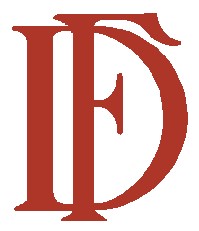 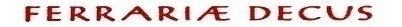 Associazione per la Tutela del Patrimonio Storico e   Artistico di Ferrara e della sua ProvinciaSede: via G. Mentessi, 4 – 44121 Ferrara Tel./Fax: 0532 767436        C.F.: 93004460387e-mail: info@ferrariaedecus.it              www.ferrariaedecus.itCOMUNICATO	Informiamo i nostri Soci che la dott.ssa Elisabetta Lopresti, funzionaria dei Musei Civici di Arte Antica, lunedì 16 alle ore 21,00 	ci illustrerà i restauri effettuati nella Chiesa di S. Cristoforo  alla Certosa a seguito del terremoto del 2012.	Si invitano i Soci interessati a partecipare ritrovandoci davanti al sagrato della Chiesa.	Ci scusiamo per la tardiva comunicazione dovuta a cause non dipendenti dalla nostra volontà.									LA SEGRETERIA